Załącznik nr 9 do SWZ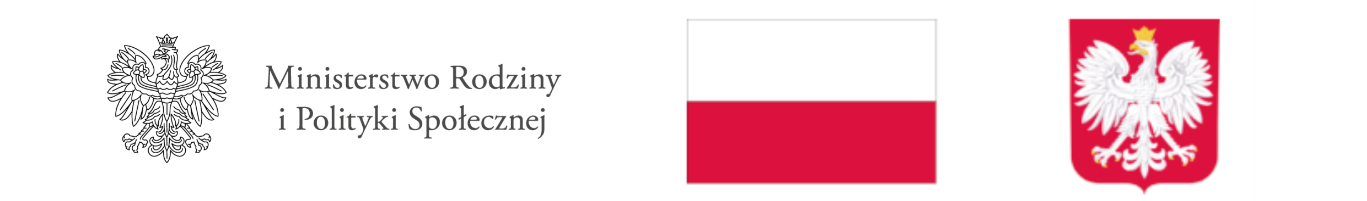 ………………………………………………………………………………………..…………………………………………… pełna nazwa/firma, numer NIP lub REGON, adres Wykonawcy OŚWIADCZENIE WYKONAWCY, W ZAKRESIE ART. 108 UST. 1 PKT 5 USTAWY PZP, O BRAKU PRZYNALEŻNOŚCI DO TEJ SAMEJ GRUPY KAPITAŁOWEJ ALBO OŚWIADCZENIE O PRZYNALEŻNOŚCI DO TEJ SAMEJ GRUPY KAPITAŁOWEJw związku z udziałem w postępowaniu o udzielenie zamówienia publicznego prowadzonym
w trybie podstawowym bez negocjacji pn.: „Opieka wytchnieniowa w ramach całodobowego pobytu dla mieszkańców Gminy Andrychów -  w ramach Programu Ministerstwa Rodziny i Polityki Społecznej „Opieka Wytchnieniowa”  - Edycja 2022” oświadczam, co następuje (w zależności od przypadku, należy zaznaczyć jedno z poniższych oświadczeń):nie należę do tej samej grupy kapitałowej, o której mowa w art. 108 ust. 1 pkt 5 ustawy PZP, z żadnym z wykonawców, którzy złożyli ofertę we wskazanym wyżej postępowaniu,należę do tej samej grupy kapitałowej, o której mowa w art. 108 ust. 1 pkt 5 ustawy PZP,
z następującymi Wykonawcami, którzy złożyli ofertę we wskazanym wyżej postępowaniu (należy podać pełną nazwę/firmę)……………………………………………………………………………………………………………………………………………………………………………………………................................Wobec powyższego, przedstawiam następujące dowody (dokumenty lub informacje),
że ofertę przygotowano niezależnie od w/w Wykonawcy/ów (jeżeli dotyczy):……………………………………………………………………………………………………………………………………………………………………………………………………………………miejscowość i data……………………………………….                                    Podpis …………………………………………………  * Niepotrzebne skreślić lub usunąćUwaga!W przypadku przynależności do tej samej grupy kapitałowej Wykonawca może złożyć wraz z oświadczeniem dokumenty bądź informacje potwierdzające, że oferta została przygotowana niezależnie od innego Wykonawcy należącego do tej samej grupy kapitałowej.Przez grupę kapitałową należy rozumieć grupę w rozumieniu ustawy z dnia 16 lutego 2007 r. o ochronie konkurencji i konsumentów. W przypadku Wykonawców wspólnie ubiegających się o udzielenie zamówienia publicznego, niniejsze oświadczenie jest zobowiązany złożyć każdy z nich.